«От зерна до каравая»Задачи: Обобщить и систематизировать знания детей о хлебе.  Расширять знания детей о значении хлеба в жизни человека. Закрепить знания детей, что хлеб - это один из самых главных продуктов питания.Развивать умение сотрудничать со сверстниками, воспитывать чувство коллективизма.Ход ОДРебята, на выходных, проезжая мимо пшеничного поля, я увидела вот такую красоту. Мне так захотелось привезти ее вам. Показывает детям колосья пшеницы. Я хочу вам в группу подарить эти колосья. Раздает по колоску детям. Давайте подарим колосьям свои имена соберем их в вазу. Дети называют свое имя и ставят колосок в вазу.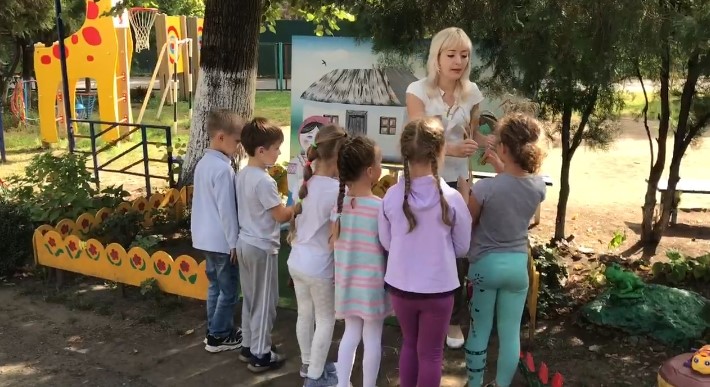 А что мы сегодня будем делать? Вам интересно?Я вам сейчас расскажу. Пойдемте со мной.Дети переходят на другую площадку.Давайте присядем, закроем глаза и представим, что мы попали… Отгадайте загадку куда. В землю зернышко попало, (приседают)Прорастать на солнце стало. (руки над головой)Дождик землю поливал,И росточек подрастал. (медленно встают)К свету и теплу тянулсяИ красавцем обернулся.Мы попали в поле. Правильно. Дети подходят к мольберту с картинками, на которых: пшеничное поле, комбайн, трактор, самосвал.Беседа по картинкам.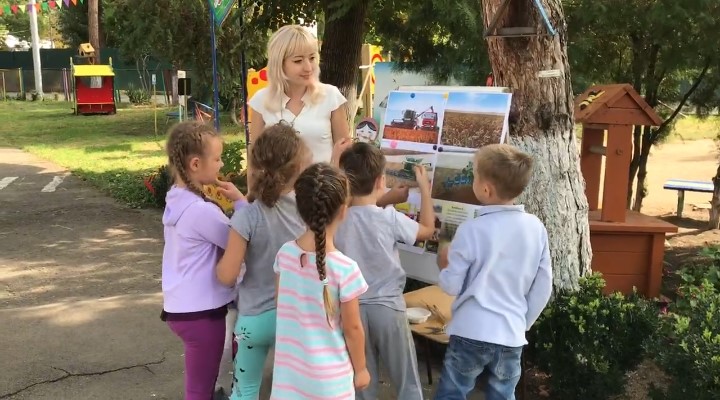 В поле вырастает колосок. А в нем зернышки. Давайте и мы попробуем достать зернышки. Дети достают зернышки из колоска пшеницы. Что получают из зерна? (Муку)Воспитатель показывает муку. Дети сравнивают. Дают характеристику (рассыпчатая, белая, мягкая и т.д.)А что делают из муки? (Тесто) А из теста? (Хлеб, батон, булочки, печенье и т.д.) Как это можно назвать двумя словами? (Хлебобулочные изделия)Где продаются хлебобулочные изделия? (В хлебном магазине, в пекарне)А может мы с вами отправимся в пекарню? (Да!)Подходят к имитации пекарни.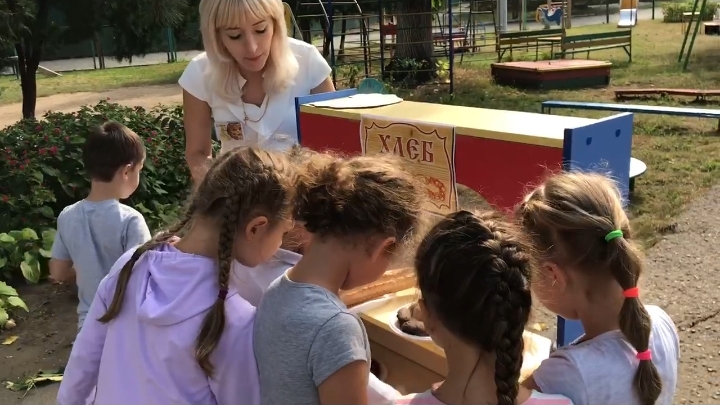 Посмотрите, сколько всего на полочках! (Разные виды хлебобулочных изделий) Что вы видите? (Ответы детей)А вот одна полочка совсем пустая. В пекарне не хватает хлеба. Что мы можем придумать? (Ответы детей… испечь булочки) Чтобы испечь булочки нежно… тесто. А для теста… мука. Надо добыть муку. Для этого поедем на машинах. Кто будет водителями? Разделимся на две команды. 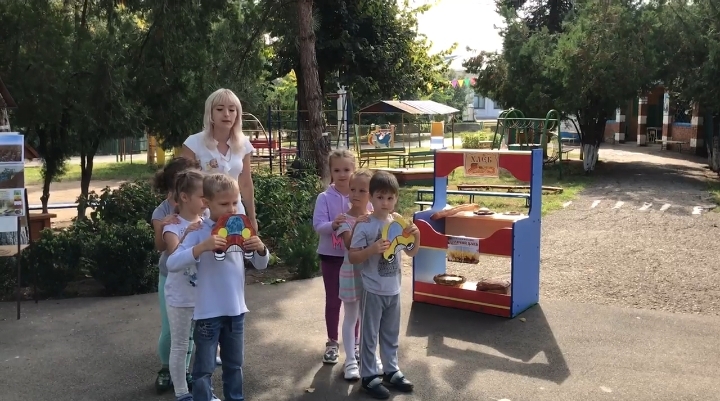 Чтобы было не скучно ехать по дороге, проговорим чистоговорку Ша-ша-ша, тихо шинами шурша,Шу-шу-шу, в пекарню я спешу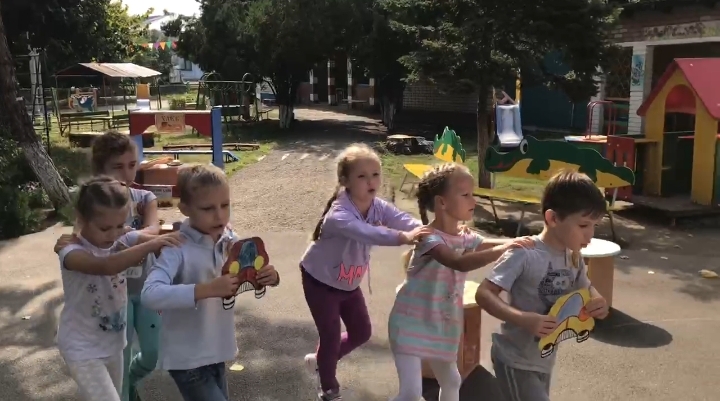 Мы приехали к огромному мешку муки. Эту муку нужно перенести в пекарню. Игра «Перенеси муку»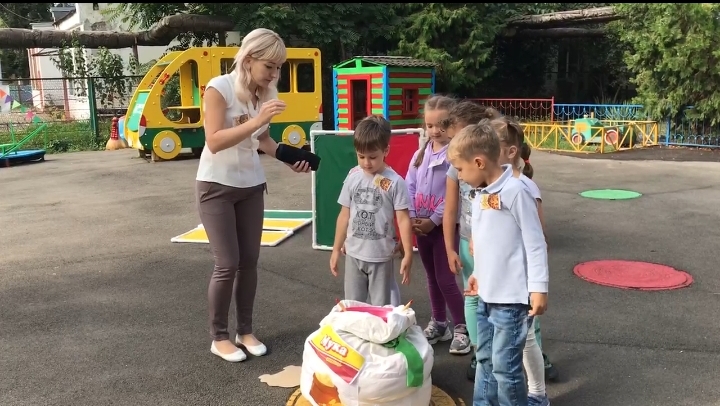 А теперь из этой муки сделаем тесто. Что нужно для теста? (Миска, вода, мука)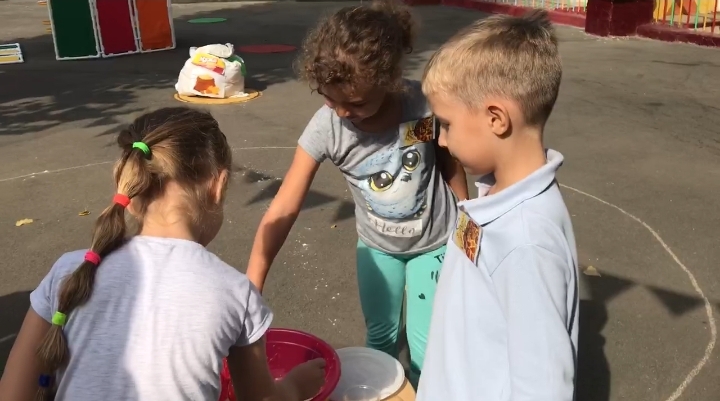 Наше тесто готово, отвезем его в пекарню. Ша-ша-ша, тихо шинами шурша,Шу-шу-шу, в пекарню я спешуМы приехали. Водители и пассажиры, выходим из машины. 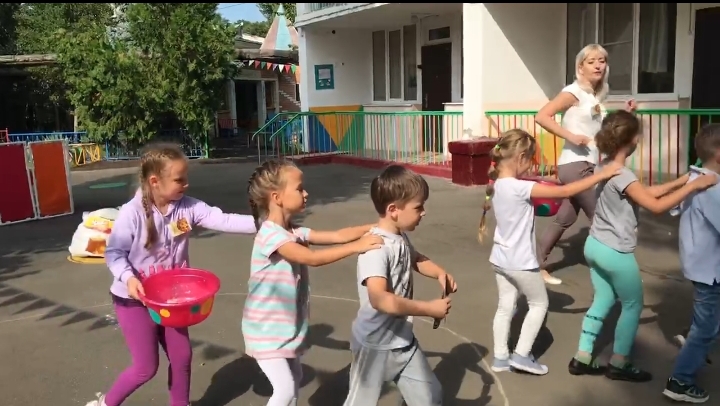 Мы попали в настоящую пекарню. Каждый пекарь знает, что у него есть спецодежда для работы. Что входит в спецодежду? Для чего? В нашей пекарне у каждого пекаря своя задача. А кто и что будет выполнять сейчас выберем сами. Игра «Чудесный мешочек» распределение задач, кто и чем будет заниматься на пекарне.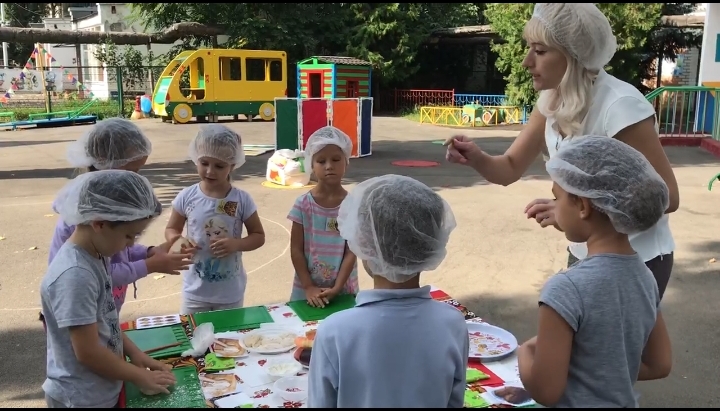 Раскатывать тестоРаскладывать начинкиУкрашать пирожок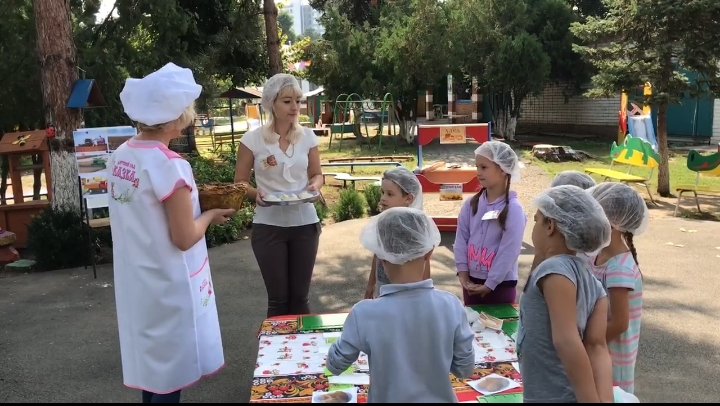 Практическая деятельность «Делаем вместе пирожки»Беседа «Любимые хлебобулочные изделия»Игра «Назови ласково» (пирожок - пирожочек, булка – булочка, баранка – бараночка, батон - батончик и т.д.)Готовые изделия мы отдадим пекарю. Пекарь дарит каравай. РефлексияДети пьют чай с караваем и вспоминают, как были пекарями и что нового узнали. 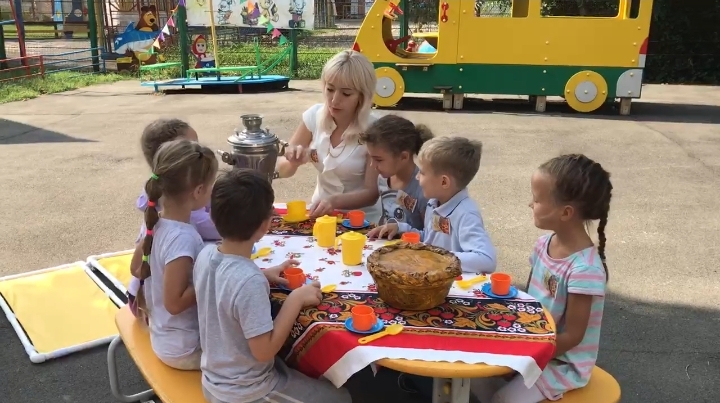 